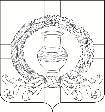 СОВЕТ НАРОДНЫХ ДЕПУТАТОВКАРАЧУНСКОГО СЕЛЬСКОГО ПОСЕЛЕНИЯРАМОНСКОГО МУНИЦИПАЛЬНОГО РАЙОНА ВОРОНЕЖСКОЙ ОБЛАСТИР Е Ш Е Н И Еот	28.07.2016		№ 53с. КарачунО внесении изменений в решение Совета народных депутатов Карачунского сельского поселения Рамонского муниципального района Воронежской области от 31.03.2016 № 45 «Об утверждении Положения о порядке представления лицами, замещающими муниципальные должности в Карачунском сельском поселении Рамонского муниципального района Воронежской области, сведений о доходах, расходах, об имуществе и обязательствах имущественного характера»В соответствии с Федеральными законами от 25.12.2008 № 273-ФЗ «О противодействии коррупции», 03.12.2012 № 230-ФЗ «О контроле за соответствием расходов лиц, замещающих государственные должности, и иных лиц их доходам», рассмотрев протест прокурора Рамонского района от 14.06.2016 № 2-1-2016/660, Совет народных депутатов Карачунского сельского поселения Рамонского муниципального района Воронежской области решил:1. Внести следующие изменения в решение Совета народных депутатов Карачунского сельского поселения Рамонского муниципального района Воронежской области от 31.03.2016 № 45 «Об утверждении Положения о порядке представления лицами, замещающими муниципальные должности в Карачунском сельском поселении Рамонского муниципального района Воронежской области, сведений о доходах, расходах, об имуществе и обязательствах имущественного характера» в части, касающейся приложения «Положение о порядке представления лицами, замещающими муниципальные должности в Карачунском сельском поселении Рамонского муниципального района Воронежской области, сведений о доходах, расходах, об имуществе и обязательствах имущественного характера» (далее – Положение):1.1. Пункт 4 Положения изложить в следующей редакции:«4. В случае обнаружения лицом, замещающим муниципальную должность, что в представленных им сведениях о своих доходах, расходах, об имуществе и обязательствах имущественного характера, а также сведениях о доходах,  расходах, об имуществе и обязательствах имущественного характера супруги (супруга) и несовершеннолетних детей не отражены или не полностью отражены какие-либо сведения либо имеются ошибки, они вправе представить уточненные сведения специалисту администрации в течение одного месяца после окончания срока, указанного в пункте 2 настоящего Положения.»;1.2. Пункт 5 Положения изложить в следующей редакции:«5. В случае непредставления по объективным причинам лицом, замещающим муниципальную должность, сведений о доходах, расходах, об имуществе и обязательствах имущественного характера супруги (супруга) и несовершеннолетних детей данный факт подлежит рассмотрению соответствующей комиссией, созданной в органе местного самоуправления, Карачунского сельского поселения Рамонского муниципального района Воронежской области».2. Обнародовать настоящее решение в соответствии с Уставом Карачунского сельского поселения Рамонского муниципального района Воронежской области.3. Контроль исполнения настоящего решения оставляю за собой.Главасельского поселенияВ. А. Щербаков